   Package $10.00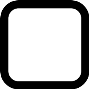 Includes: 1 8x10 picture with the team picture and the child’s individual in a memory mateAdd ons:________________________Additional Packages $10.00________________________Wallets, set of 8 - $6________________________Magnet, 4x5 - $6________________________Family Pack (1) 5x7, (2) 3x5, (4) wallets - $10$_______________________TotalPayable to Parker Rec BoardName of Child: __________________________________________________________________Team Name: ____________________________________________________________________Address:________________________________________________________________________Phone Number:__________________________________________________________________